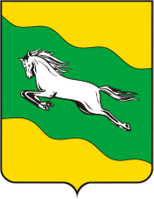 СОВЕТ РАЗДОЛЬНЕНСКОГО СЕЛЬСКОГО ПОСЕЛЕНИЯ КОРЕНОВСКОГО РАЙОНАРЕШЕНИЕот 29.04.2020										№ ст. РаздольнаяОб отмене решения Совета Раздольненского сельского поселения Кореновского района от 25 июля 2019 года № 343 «Об утверждении Положения о порядке и условиях предоставления в аренду имущества, включенного в перечень муниципального имущества Раздольненского сельского поселения Кореновского района, предназначенного для передачи во владение и (или) в пользование субъектам малого и среднего предпринимательства и организациям, образующим инфраструктуру поддержки субъектов малого и среднего предпринимательства»С целью приведения нормативных актов Совета Раздольненского сельского поселения Кореновского района в соответствие с действующим законодательством, Совет Раздольненского сельского поселения Кореновского района, р е ш и л:1. Отменить решение Совета Раздольненского сельского поселения Кореновского района от 25 июля 2019 года № 343 «Об утверждении Положения о порядке и условиях предоставления в аренду имущества, включенного в перечень муниципального имущества Раздольненского сельского поселения Кореновского района, предназначенного для передачи во владение и (или) в пользование субъектам малого и среднего предпринимательства и организациям, образующим инфраструктуру поддержки субъектов малого и среднего предпринимательства».2. Настоящее решение обнародовать и разместить на официальном сайте администрации Раздольненского сельского поселения Кореновского района в информационно-телекоммуникационной сети Интернет. 3. Настоящее решение вступает в силу со дня его официального обнародования. ГлаваРаздольненского сельского поселенияКореновского района								А.Н. Еригин